РОВЕНЬСКАЯ ТЕРРИТОРИАЛЬНАЯИЗБИРАТЕЛЬНАЯ КОМИССИЯПОСТАНОВЛЕНИЕВ соответствии со статьей 57 Федерального закона от 10 января 2003 года № 19-ФЗ «О выборах Президента Российской Федерации», на основании постановления Избирательной комиссии Белгородской области от 16 января 2024 года № 69/658-7 «О дополнительном выделении средств федерального бюджета территориальным избирательным комиссиям на подготовку и проведение выборов Президента Российской Федерации», в целях проведения адресного информирования и оповещения избирателей о дне, времени и месте, а также о формах голосования на выборах Президента Российской Федерации способом поквартирного (подомового) обхода, Ровеньская  территориальная избирательная комиссия постановляет:Внести изменения в приложение №1, утвержденное постановлением  Ровеньской территориальной избирательной комиссии от 19 января 2024 года №40/266-1 «О распределении средств федерального бюджета, выделенных Ровеньской территориальной избирательной комиссии на подготовку и проведение выборов Президента Российской Федерации», изложив его в новой редакции (приложение № 1).Внести изменения в приложение №2, утвержденное вышеназванным постановлением, выделенных Ровеньской территориальной избирательной комиссии за участковые избирательные комиссии на подготовку и проведение выборов Президента Российской Федерации», изложив его в новой редакции (приложение № 2).Внести изменения в приложение №3, утвержденное вышеназванным постановлением, выделенных Ровеньской территориальной избирательной комиссии за участковые избирательные комиссии на подготовку и проведение выборов Президента Российской Федерации», изложив его в новой редакции (приложение № 3).Внести изменения в приложение № 5, утвержденное постановлением Ровеньской территориальной избирательной комиссии от 19 января 2024 года №40/266 «О распределении средств федерального бюджета, выделенных Ровеньской территориальной избирательной комиссии на подготовку и проведение выборов Президента Российской Федерации», изложив его в новой редакции (приложение № 5).5. Контроль за исполнением настоящего постановления возложить на председателя Ровеньской территориальной избирательной комиссии Е.В.Макарову.Приложение № 1УТВЕРЖДЕНО постановлением Ровеньской территориальной избирательной комиссии от 29 января 2024 года № 41/281-1Приложение № 1УТВЕРЖДЕНО постановлением Ровеньской территориальной избирательной комиссии от 19 января 2024 года № 40/266-1Распределение средств федерального бюджета,выделенных Ровеньской территориальной избирательной комиссии на финансовое обеспечение подготовки и проведения выборов Президента Российской Федерации17 марта 2024 годаПриложение № 2УТВЕРЖДЕНО постановлением Ровеньской территориальной избирательной комиссии от 29 января 2024 года № 41/281-1Приложение № 2УТВЕРЖДЕНО постановлением Ровеньской территориальной избирательной комиссии от 19 января 2024 года № 40/266-1Распределение средств федерального бюджета  на подготовку и проведение выборов Президента Российской Федерации для нижестоящих избирательных комиссийПриложение № 3УТВЕРЖДЕНО постановлением Ровеньской территориальной избирательной комиссии от 29 января 2024 года № 41/281-1Приложение № 3УТВЕРЖДЕНО постановлением Ровеньской территориальной избирательной комиссии от 19 января 2024 года № 40/266-1СМЕТА РАСХОДОВРовеньской территориальной избирательной комиссии на подготовку и проведение выборов Президента Российской Федерации за нижестоящие избирательные комиссии в пределах средств федерального бюджетаПриложение № 4УТВЕРЖДЕНО постановлением Ровеньской территориальной избирательной комиссии от 29 января 2024 года № 41/281-1Приложение № 4УТВЕРЖДЕНО постановлением Ровеньской территориальной избирательной комиссии от 19 января 2024 года № 40/266-1СМЕТА РАСХОДОВРовеньской территориальной избирательной комиссии на подготовку и проведение выборов Президента Российской ФедерацииПриложение № 5УТВЕРЖДЕНО постановлением Ровеньской территориальной избирательной комиссии от 29 января 2024 года 41/281-1Приложение № 5УТВЕРЖДЕНО постановлением Ровеньской территориальной избирательной комиссии от 19 января 2024 года 40/266-1Средства федерального бюджета,
 предусмотренные на выплату дополнительной оплаты труда (вознаграждения)  членам участковых избирательных комиссий за работу по подготовке и проведению выборов Президента Российской Федерации за нижестоящие избирательные комиссии в пределах средств федерального бюджета29  января 2024 года№ 41/281-1О внесении изменений в постановление Ровеньской  территориальной избирательной комиссии от                   19 января 2024 года №40/266-1ПредседательРовеньской территориальнойизбирательной комиссииЕ.В.МакароваСекретарьРовеньской территориальнойизбирательной комиссииА.В. ЕвтуховаНаправления расходовСумма, рублейВсего средств федерального бюджета,       в том числе:нижестоящим избирательным комиссиям на финансовое обеспечение подготовки и проведения выборов Президента Российской Федерации на исполнение полномочий Ровеньской территориальной избирательной комиссии в период подготовки и проведения выборов Президента Российской ФедерацииНаименование избирательной комиссииСумма - всего, рублейВ том числе для участковых избирательных комиссий(не менее), рублей123Раздел I1.УИК с № 897-919,  921-923, 925-928 Средства на подготовку и проведение выборов, всего в том числе на компенсацию и  дополнительную оплату труда (вознаграждение) (не менее)0,00,00,00,00,00,0ИТОГО  по разделу Iв том числе  на компенсацию и дополнительную оплату труда (вознаграждение) (не менее)0,00,00,00,0Раздел IIСредства на подготовку и проведение выборов за нижестоящие избирательные комиссии и зарезервированные средства, в том числе на непредвиденные расходы нижестоящих избирательных комиссийВсего по разделам I и  II№ п/пНаправления расходовСумма,
 рублей1.Компенсация-2.Дополнительная оплата труда (вознаграждение)3.Начисления на дополнительную оплату труда (вознаграждение)4Расходы на изготовление печатной продукции5Расходы на связь6Транспортные расходы7Канцелярские расходы8Командировочные расходы9Расходы на приобретение оборудования, других материальных ценностей (материальных запасов)10Другие расходы, связанные с подготовкой и проведением выборовВсего расходовВсего расходов№ п/пНаправления  расходовСумма, рублейКомпенсация-Дополнительная оплата труда (вознаграждение)Начисления на дополнительную оплату труда (вознаграждение)Расходы на изготовление печатной продукцииРасходы на связьТранспортные расходыКанцелярские расходыКомандировочные расходы Расходы на приобретение оборудования, других материальных ценностей (материальных запасов)Другие расходы, связанные с подготовкой и проведением выборовВсего расходовНомер участковой 
избирательной комиссии,
направление расходовСумма – всего,
рублейВ том числеВ том числеНомер участковой 
избирательной комиссии,
направление расходовСумма – всего,
рублейкомпенсациядополнительная оплата труда (вознаграждение)УИК 897УИК 898УИК 899УИК 900УИК 901УИК 902УИК 903УИК 904УИК 905УИК 906УИК 907УИК 908УИК 909УИК 910УИК 911УИК 912УИК 913УИК 914УИК 915УИК 916УИК 917УИК 918УИК 919УИК 921УИК 922УИК 923УИК 925УИК 926УИК 927УИК 928Средства на дополнительную оплату труда (вознаграждение) за активную работу по подготовке и проведению выборов Президента Российской ФедерацииСредства на дополнительную оплату труда (вознаграждение) за работу по проведению адресного информирования и оповещения избирателей о дне, времени и месте, а также о формах голосования на выборах Президента Российской Федерации способом поквартирного (подомового) обходаИТОГО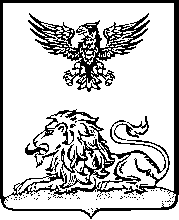 